Week 13Wednesday 17th June 2020Year 5- Problem solving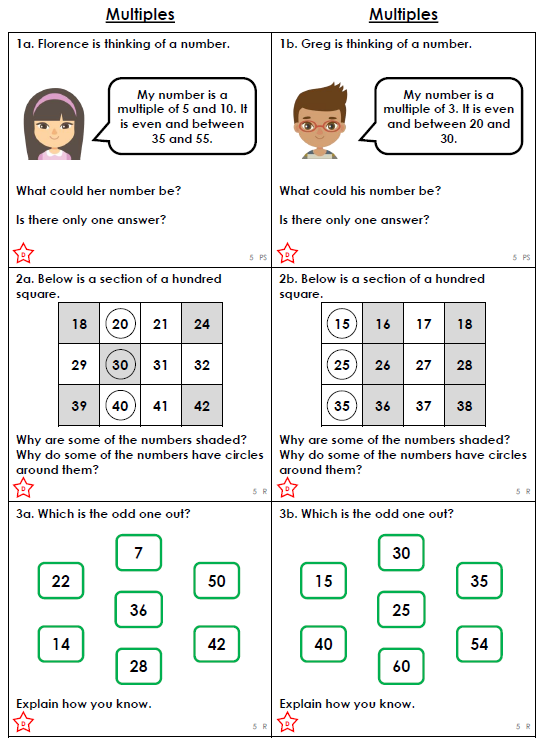 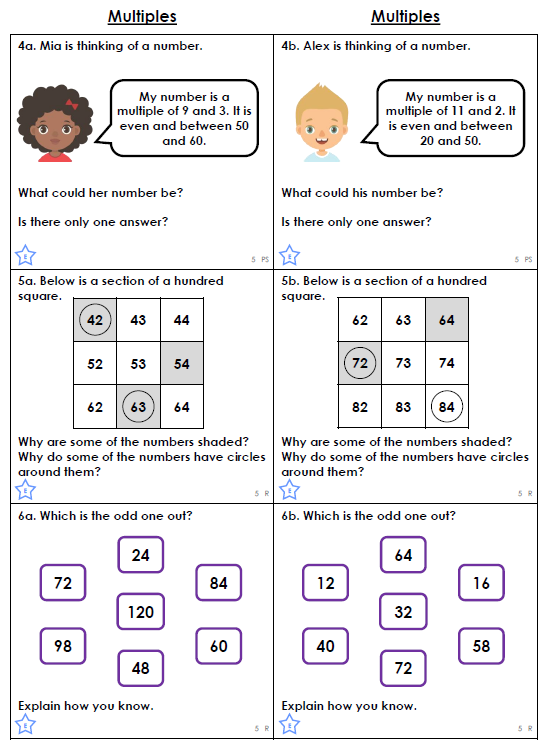 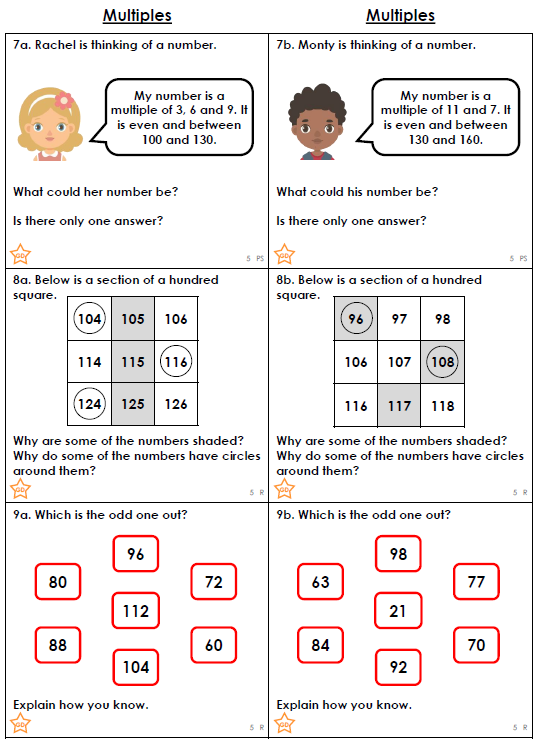 